HERMISTON IRRIGATION DISTRICT                         	Regular Board Meeting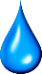 Thursday, May 11, 2023 at 4:00 p.m.Zoom Link: https://us02web.zoom.us/j/5415673024?pwd=VWtoa0xOU21WSkpUeFkwb21OZG05Zz09Call In: 253-215-8782 Meeting ID: 541 567 3024 Passcode: 244555CALL TO ORDERROLL CALLPUBLIC COMMENTGUESTS- Vincent Trevino-Ground Water Issues JORDAN RAMIS, PC- Jeff KappNEW AGENDA ITEMS TO CONSIDER (To be Added to the End of New Business)MINUTES – April 13, 2023 Regular Board Meeting MinutesFINANCIALS:	Unrestricted Funds: $394,768.52Restricted Reserves: $144,957.21Line of Credit: $0.00- Paid offOutstanding A/R: $210,717.89Previous years A/R: $14,813.46Review Profit & Loss ReportReview & Approve Voucher Summary Report	FIELD REPORTField Manager’s Operations & Maintenance ReportWater ReportCold Spring Reservoir = +/- 20,035 AFExchange Credits = +/- 27,161 AFA-Line = Started 4/3/2023 = 105 CFSCold Springs Recharge = 180 CFSAdjourn to Executive Session per ORS 192.660(2)(e)OLD BUSINESSTheater Ln Land SaleExcavator Bids/Financing RatifiedNEW BUSINESSReschedule June 8, 2023 Board MeetingSDAO Service Group EnrollmentVincent Trevino- Ground Water IssuesNON-ACTION ITEMSMANAGER’S REPORTCalendar of EventsADJOURNMENT